ПРОГРАММА Обучения безопасным методами приемам выполнения работ вблизи вращающихся механизмов и движущихся частей оборудованияг. Самара2022 г1. Пояснительная записка1.1. Программа обучения безопасным методам и приемам выполнения работ вблизи вращающихся механизмов и движущихся частей оборудования(далее – Программа) разработана в целях реализации требований Трудового кодекса Российской Федерации, Постановления Правительства РФ от 24.12.2021 № 2464 «О порядке обучения по охране труда и проверки знания требований охраны труда», Приказа Министерства труда и социальной защиты РФ от 29 октября 2021 г. № 776н «Об утверждении Примерного положения о системе управления охраной труда».1.2. Целью обучения по Программе является приобретение слушателями необходимых знаний по охране труда для их применения в практической деятельности при выполнении работвблизи вращающихся механизмов и движущихся частей оборудованияс целью обеспечения профилактических мер по сокращению производственного травматизма и профессиональной заболеваемости.1.3. В результате прохождения обучения по Программе слушатели приобретают знания о вредных и опасных производственных факторов (ВОПФ) при  работе с движущимися механизмами; о причинах несчастных случаев с движущимися частями оборудования; о технических мерах рисками, связанными с обслуживанием производственного оборудования; о требованиях безопасности к месту проведения работ; о подготовке к проведению работ; о требованиях к средствам защиты при выполнении работ с вращающимися частями оборудования.1.4. Организация, оказывающая услуги по обучению работодателей и работников вопросам охраны труда, имеет лицензию на осуществление образовательной деятельности и аккредитована Минтрудом России на оказание услуг обучения работодателей и работников вопросам охраны труда. 1.5. По окончании обученияпроводится проверка знания требований охраны труда в формате тестирования, и слушателям, успешно прошедшем проверку знания по результатам проведения обучения и отработке практических умений применения безопасных методов и приемов выполнения работ вблизи вращающихся механизмов и движущихся частей оборудования, выдается протокол проверки знания требований охраны труда.2. Базовые требования к содержаниюПрограммы2.1. Настоящая программа отвечает следующим требованиям: содержит требования в отношении безопасных методов и приемов выполнения работ;не противоречит нормативным правовым актам, содержащих государственные нормативные требования охраны труда.2.2. В Программе реализован механизм варьирования между теоретической подготовкой и решением практическим задач.2.3. Программа содержит практические занятия по формированию умений и навыков безопасного выполнения работ в объеме 25 процентов от общего количества учебных часов2.4. Содержание Программы определено учебным планом (Приложение № 1) и рабочими программами учебных модулей (Приложение №2).2.5. Условия реализации программы и оценка качества освоения программы представлены в приложениях № 3 и 4 соответственно.Приложение №1УЧЕБНЫЙ ПЛАН программы обучения безопасным методам и приемам выполнения работ вблизи вращающихся механизмов и движущихся частей оборудованияЦель:получение слушателями необходимых знаний по охране труда для их применения в практической деятельности при выполнении работ вблизи вращающихся механизмов и движущихся частей оборудования.Категория слушателей: работники, непосредственно выполняющие работы вблизи вращающихся механизмов и движущихся частей оборудованияи лица, ответственные за организацию, выполнение и контроль работ вблизи вращающихся механизмов и движущихся частей оборудования.Срок обучения: 16 часов.Форма обучения: заочная с использованием дистанционных образовательных технологий; очная, с отрывом от производства.Требования к слушателям:лица, достигшие возраста восемнадцати лет, имеющие квалификацию или профессиональное образование, соответствующие характеру выполняемых работ.Требования к лицам, проводящим обучение (преподавателям): высшее образование, стаж работы в организации, оказывающей услуги обучения по охране труда, не менее одного года или опыт практической работы в области охраны труда не менее 5 лет в течение 10 лет, а также прошедших проверку знания с периодичностью 1 раз в 3 года.УЧЕБНЫЙ ПЛАНПриложение № 2РАБОЧИЕ ПРОГРАММЫ УЧЕБНЫХ МОДУЛЕЙпрограммы обучения безопасным методам и приемам выполнения работ вблизи вращающихся механизмов и движущихся частей оборудованияВредные и опасные производственные факторы (ВОПФ) при работе с движущимися механизмамиТермины и определения. Источники опасности. Факторы риска. Виды опасных зон на производстве.Практическое занятие. 3Dтренажер по определению опасности при работе на станкеПримеры и причины несчастных случаев с движущимися частями оборудования Причины травматизма при работе вблизи вращающихся механизмов и движущихся частей оборудования.Виды технических проблем, приводящиек несчастным случаям, связанных с производственным оборудованием.Причины несчастных случаев при работе с оборудованием, которое имеет вращающиеся части.Тяжесть травмы.Мероприятия по управлению рисками, связанными с обслуживанием производственного оборудованияМероприятия по управлению рисками. Мероприятия по управлению рисками, связанными с работой на станках.Требование безопасности к месту проведения работ. Подготовка к проведению работТребования охраны труда, предъявляемые к размещению технологического оборудования и обеспечению коллективной защиты работников. Требования безопасности при подготовке, перед началом, в процессе и по окончанию выполнения работ с движущимися частями оборудования.Требования к средствам защиты при выполнении работ с вращающимися частями оборудованияТребования к средствам защиты. Защитные и предохранительные устройства.Средства индивидуальной защиты. Защитные дерматологические средства.Практическое занятие. Выборсредств индивидуальной защиты.Приложение № 3УСЛОВИЯ РЕАЛИЗАЦИИ ПРОГРАММЫНормативные правовые документы, используемые при изучении программы обучения безопасным методам и приемам выполнения работ вблизи вращающихся механизмов и движущихся частей оборудованияПриложение №4ОЦЕНКА КАЧЕСТВА ОСВОЕНИЯ ПРОГРАММЫ1. Цель проверки знанияЦель проверки знания требований охраны труда – проверка готовности работника к выполнению работ в соответствии с требованиями безопасности.К прохождению проверки знания допускаются слушатели, освоившие Программу в полном объеме.Форма проверки знания Промежуточная проверка знанияПо результатам освоения материалов по модулю для самоконтроля знаний слушателей проводится промежуточная проверка знания в формате тестирования. Число тестовых заданий промежуточного тестирования содержится в количестве 5 вопросов по освоенным темам. Для прохождения промежуточного тестирования отводится5-10 минут по каждому модулю. Промежуточное тестирование считается успешно пройденным при достижении85 % правильных ответов и более. Количество попыток промежуточного тестирования - не ограничено. Итоговая проверка знанияИтоговая проверка знания требований охраны труда проводится в форме тестирования. Число тестовых заданий для итогового тестирования составляет20 вопросов. Для прохождение тестового задания отводится 20 минут. По итогу тестирования может быть результат - «удовлетворительно» или «не удовлетворительно». Число допустимых ошибок (порог «не удовлетворительно») устанавливается не более 15% в течение установленного времени. Если тестируемый не уложился (не дал правильные ответы на 85% тестовых вопросов, в установленное время), результат тестирования «не удовлетворительно». Тестовые задания состоят из выбора одного правильного ответа из нескольких предложенных. Число предложенных вариантов ответа в одном тестовом задании не менее 4 и не более 6. При генерации теста осуществляется рандомизация вопросов, ответов и их последовательностей. На прохождение теста отводится три попытки.Результаты проверки знанияРезультаты тестового задания контролируется системой тестирования. Результаты тестирования рассматриваются комиссией по проверке знаний требований охраны труда в составе 3 человек путем объективной и независимой оценки качества подготовки слушателей. По результатам рассмотрения комиссия принимает решение об успешном завершении слушателем обучения..4. Оценочные материалы1. Что понимается под вредным производственным фактором?Производственный фактор, воздействие которого на работника может привести к снижению работоспособностиФактор среды и трудового процесса, воздействие которого на работника может вызывать профессиональное заболевание или другое нарушение состояния здоровья, повреждение здоровья потомстваФактор среды и трудового процесса, воздействие которого на работника может привести его к травме2. На какие группы можно разделить вредные и опасные производственные факторы?Физические, психологические и биологическиеФизические, химические, биологические, психофизиологическиеФизические, биологические и химическиеЧто такое «опасность»? Объект, ситуация или действие, которые способны нанести вред человеку в виде травмы или ухудшения здоровья, или их сочетанияЭто объекты или деятельность, которые являются причиной возникновения рисковЕстественные процессы и явления, которые возникают в результате взаимодействия человека с окружающей средойЭто такие явления, как бродяжничество, проституция, пьянство, алкоголизм, преступность и т.д.Как обозначаются зоны с постоянно присутствующими опасными факторами?Лентой желто черного цветаЛентой красно белого цвета Лентой бело синего цветаЛентой бело зеленого цветаКакой тип механического движения опасен наматыванием на подвижные части оборудования?Возвратно-поступательноеПоперечноеВращательноеЛюбое из перечисленныхКакая из перечисленных ниже причин не связана с производственным травматизмом?ЛичностныеКлиматическиеОрганизационныеТехническиеОт каких параметров зависит тяжесть травмы от движущегося оборудования?Компетенция работникаСкорость и масса движущегося предметаНаличия организационной документации на рабочем местеОт всего перечисленногоПеречислите причины нарушения требований охраны труда, приводящие к несчастным случаям?Технические проблемыЧеловеческий факторОрганизация работВсе перечисленноеВ каком случае можно выполнять регулировку оборудования во время его работы?Только если данная работа выполняется высококвалифицированным работникомТолько если оборудование движется (вращается) с очень медленной скоростьюПри наличии наряда допуска на выполнение данного вида работЗапрещено в любом случаеКак нельзя производить очистку оборудования от стружки?Используя щеткуИспользуя специальные крюкиИспользуя сжатый воздухИспользуя СИЗ рукЧто относится к устройствам информирования предупреждающим сотрудников об опасности?Звуковая сигнализацияЗащитные огражденияУстройства автоматического обнаружения присутствияЗащитные блокировкиДля чего предназначена система аварийного останова?Для защиты механизма машины от несанкционированного доступаДля прекращения опасного воздействия на работникаДля остановки движения механизмаДля обнаружения и предотвращения опасного воздействия на работникаВыберите риски, которые не связаны работой на станках?МеханическиеБиологическиеХимическиеЭргономическиеВыберите мероприятия по управлению опасностью удара отлетающими частями оборудования?ТО оборудования Использование огражденийИнструктаж работникаВсе перечисленноеКакие из перечисленных мероприятий по управлению риском вносит больший вклад в безопасность работы на оборудовании?Инструктаж работникаТО оборудованияНаличие аптечкиНаличие СИЗНа каком расстоянии от стены следует размещать заточной станок?Не менее 0,6 мНе менее 0,7 мНе менее 1,0 мНа любом расстоянииИз какого материала могут быть выполнены ступени переходной лестницы?Из сплошного металлаИз пруткаИз рифленого металлаИз любого перечисленного материалаКак следует располагать рабочие места в производственном помещении?В «одну линию»На максимальном удалении от технологического оборудования, генерирующего вредные и (или) опасные производственные факторыНа максимальном удалении друг от другаМаксимально близко к выходу из помещенияГде следует хранить инструменты?В карманах спецодеждыНа оборудованииНа стеллажах или в инструментальных тумбочках На полу возле оборудованияПри выполнения работ над движущимся оборудованием необходимо?Оформить наряд-допуск на работы повышенной опасностиИспользовать СИЗ от падения с высотыВыполнять работы в составе бригадыВсе перечисленноеЧто из перечисленного не относится к средствам коллективной защиты?Сигнальные устройстваЗащитные огражденияДыхательные аппаратыСистемы дистанционного управленияКакими бывают защитные ограждения?Стационарные (несъемные)Подвижные (съемные)ПереносныеВсех перечисленных типовКакой максимальный уровень шума безопасен для органов слуха?До 70 дБДо 80 дБДо 85 дБДо 95 дБКакой максимальный уровень защиты носочной части может обеспечить обувь с защитным подноском?50 Дж100 Дж200 Дж300 ДжКакое средство индивидуальной защиты обеспечивает защиту от воздействия локальной вибрации?СИЗ ногСИЗ рукСпецодеждаСИЗОД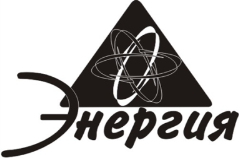 Автономная некоммерческая организация дополнительного профессионального образования «Учебный центр «ЭНЕРГИЯ»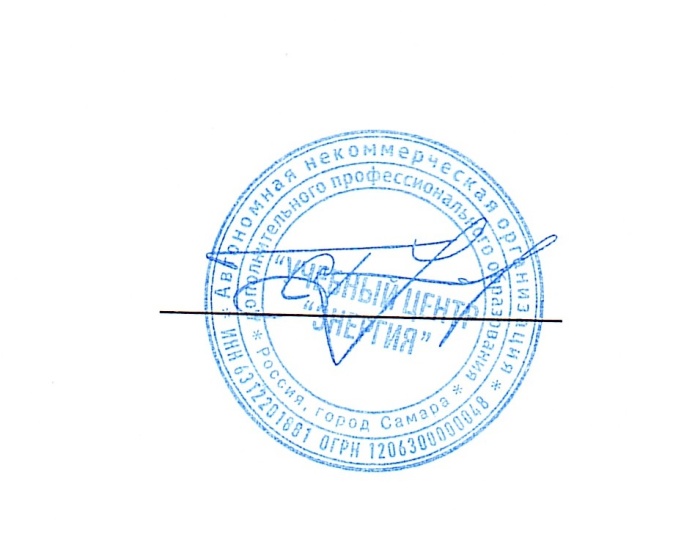 УТВЕРЖДАЮ:Директор АНО ДПО «УЦ «Энергия»                                    С.Г. Уполовников«______»_____________20____ г.№ п/пНаименование модуляПродолжительностьВ том числе часов (ч.)В том числе часов (ч.)Форма контроля№ п/пНаименование модуляПродолжительностьТеоретические занятия, часовПрактические занятия, часовФорма контроля1.Вредные и опасные
производственные факторы 
(ВОПФ) при работес движущимися механизмами4,02,02,0тестированиедемонстрация практических навыков2.Примеры и причинынесчастных случаевс движущимися частями оборудования2,02,0-тестирование3.Мероприятия по управлению рисками, связанными с обслуживанием производственного оборудования1,01,0-тестирование4.Требование безопасности к месту проведения работ. Подготовка к проведению работ.2,02,0тестирование5.Требования к средствам защиты при выполнении работ с вращающимися частями оборудования.5,01,04,0тестированиедемонстрация практических навыковПроверка знания2,0--Итоговое тестированияИтого:Итого:16104-№ п/пНормативный правовой актПрименениеФедеральные законыФедеральные законыФедеральные законыТрудовой кодекс РФ от 30.12.2001 № 197-ФЗ;ПрименяетсяФедеральный закон от 24.07.1998 № 125-ФЗ «Об обязательном социальном страховании от несчастных случаев на производстве и профессиональных заболеваниях»;ПрименяетсяПостановления Правительства РФПостановления Правительства РФПостановления Правительства РФПостановление Правительства РФ от 24.12.2021 № 2464 «О порядке обучения по охране труда и проверки знания требований охраны труда»;ПрименяетсяПостановление Правительства РФ от 5 июля 2022 г. № 1206 «О порядке расследования и учета случаев профессиональных заболеваний работников»ПрименяетсяНормативные правовые документы министерств и ведомств РФНормативные правовые документы министерств и ведомств РФНормативные правовые документы министерств и ведомств РФПриказ Министерства труда и социальной защиты РФ от 20 апреля 2022 г. № 223н «Об утверждении Положения об особенностях расследования несчастных случаев на производстве в отдельных отраслях и организациях, форм документов, соответствующих классификаторов, необходимых для расследования несчастных случаев на производстве»ПрименяетсяПриказ Министерства здравоохранения и социального развития РФ от 04.05.2012 № 477н «Об утверждении перечня состояний, при которых оказывается первая помощь, и перечня мероприятий по оказанию первой помощи»;ПрименяетсяПриказ Министерства труда и социальной защиты РФ от 29 октября 2021 г. « 776н «Об утверждении Примерного положения о системе управления охраной труда».ПрименяетсяПриказ Минтруда России от 11.12.2020 № 882н "Об утверждении Правил по охране труда при производстве дорожных строительных и ремонтно-строительных работ"ПрименяетсяПриказ Минтруда России от 12.11.2020 № 776н "Об утверждении Правил по охране труда при нанесении металлопокрытий"ПрименяетсяПриказ Минтруда России от 09.12.2020 № 875н "Об утверждении Правил по охране труда на городском электрическом транспорте"ПрименяетсяПриказ Минтруда России от 27.11.2020 № 833н "Об утверждении Правил по охране труда при размещении, монтаже, техническом обслуживании и ремонте технологического оборудования"ПрименяетсяПриказ Минтруда России от 16.11.2020 № 781н "Об утверждении Правил по охране труда при производстве цемента"ПрименяетсяПриказ Минтруда России от 17.12.2020 № 924н "Об утверждении Правил по охране труда при эксплуатации объектов теплоснабжения и теплопотребляющих установок"ПрименяетсяПриказ Минтруда России от 07.12.2020 № 866н "Об утверждении Правил по охране труда при производстве отдельных видов пищевой продукции"ПрименяетсяПостановление Госстроя России от 17.09.2002 № 123 «О принятии строительных норм и правил Российской Федерации «Безопасность труда в строительстве. Часть 2. Строительное производство. СНиП 12-04-2002;ПрименяетсяГОСТыГОСТыГОСТыГОСТ 12.0.004-2015 «Межгосударственный стандарт. Система стандартов безопасности труда. Организация обучения безопасности труда. Общие положения» (вместе с «Программами обучения безопасности труда»);ПрименяетсяТехнические регламентыТехнические регламентыТехнические регламентыТехнический регламент Таможенного союза «О безопасности средств индивидуальной защиты», утв. Решением Комиссии Таможенного союза от 09.12.2011 № 878.Применяется